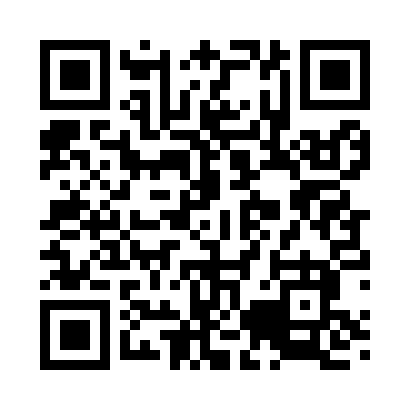 Prayer times for West Beach, Delaware, USAMon 1 Jul 2024 - Wed 31 Jul 2024High Latitude Method: Angle Based RulePrayer Calculation Method: Islamic Society of North AmericaAsar Calculation Method: ShafiPrayer times provided by https://www.salahtimes.comDateDayFajrSunriseDhuhrAsrMaghribIsha1Mon4:075:401:055:008:2910:022Tue4:085:411:055:008:2910:023Wed4:095:411:055:008:2910:014Thu4:095:421:055:008:2810:015Fri4:105:421:055:018:2810:016Sat4:115:431:065:018:2810:007Sun4:125:441:065:018:2810:008Mon4:125:441:065:018:279:599Tue4:135:451:065:018:279:5810Wed4:145:461:065:018:279:5811Thu4:155:461:065:018:269:5712Fri4:165:471:065:018:269:5613Sat4:175:481:075:018:259:5614Sun4:185:481:075:018:259:5515Mon4:195:491:075:018:249:5416Tue4:205:501:075:018:249:5317Wed4:215:511:075:018:239:5218Thu4:225:511:075:018:229:5119Fri4:235:521:075:018:229:5020Sat4:245:531:075:018:219:4921Sun4:255:541:075:018:209:4822Mon4:275:541:075:008:209:4723Tue4:285:551:075:008:199:4624Wed4:295:561:075:008:189:4525Thu4:305:571:075:008:179:4426Fri4:315:581:075:008:169:4327Sat4:325:591:075:008:159:4128Sun4:345:591:074:598:149:4029Mon4:356:001:074:598:149:3930Tue4:366:011:074:598:139:3831Wed4:376:021:074:598:129:36